§ 5 procedury BHP - 8Wejście  procesuEtap przygotowawczyZdarzenia potencjalnie wypadkowe                                         Placówka……………………………………………………………………….Myślenice  dnia ……………………….Kopiowanie i rozpowszechnianie bez zgody właściciela  firmy Audytującej AUDYT –SYSTEMS Artur Domagała jest zabronione.W związku z szerzącą się pandemią koronawirusa COVID-19,Dyrektor Szkoły Podstawowej nr 2  w Myśłenicach na podstawie rozporządzenia Ministra Edukacji Narodowej    i Sportu1) z dnia 31 grudnia 2002 r.   w sprawie bezpieczeństwa i higieny w publicznych i niepublicznych szkołach i placówkach (Dz.U. z dnia 22 stycznia 2003 r.)z póź.zm.Rozdział 1
Przepisy ogólne§ 2.Dyrektor zapewnia bezpieczne i higieniczne warunki pobytu w szkołach i placówkach, a także bezpieczne i higieniczne warunki uczestnictwa w zajęciach organizowanych przez szkołę i placówkę  poza obiektami należącymi do tych jednostek ,orazO B W I E S ZC ZE N I A  M A R S ZA Ł K A  S E J M U  R ZE C ZY P O S P O L I T E J P O L S K I E J            z dnia 19 października 2016 r. w sprawie ogłoszenia jednolitego tekstu ustawy o zapobieganiu oraz zwalczaniu zakażeń  i chorób zakaźnych u ludzi  , a także  w ślad za  polskim resortem zdrowia, który opublikował zalecenia i porady dla osób, które w ciągu dwóch ostatnich tygodni wróciły z Chin lub miały kontakt z kimkolwiek, kto mógł zarazić się wirusem z Wuhan.OZNAJMIA:Jeśli Ty lub  Twoje dziecko byliście w ostatnich kilku tygodniach w Chinach, we Włoszech, Korei Południowej oraz innych krajach (aktualna lista krajów dostępna na stronach: www.who.int, www.ecdc.europa.eu, www.gis.gov.pl ) i wystąpiły zachorowania  z objawami: gorączki, kaszlu, duszności i problemów z oddychaniem,lub w przypadku zaobserwowania u siebie w/w  objawów bezzwłocznie, telefonicznie powiadom stację sanitarno-epidemiologiczną lub zgłoś się do szpitala z oddziałem zakaźnym, gdzie określony zostanie dalszy tryb postępowania medycznego.NIE PRZYPROWADZAJ SWOJEGO DZIECKA DO SZKOŁY!                       DO MOMENTU AŻ MEDYCZNIE NIE ZOSTANIE ONO ZDIAGNOZOWANE POD KĄTEM POTENCJALNEGO OBCIĄŻENIA                    KORONOWIRUSEM COVID-19I o tym fakcie natychmiast powiadom Dyrektora Szkoły. Zachowaj kwarantannę 14 dni po powrocie z rejonu obciążonego korona wirusem Covid-19 pomimo braku objawów chorobowych, dla bezpieczeństwa pozostałych dzieci będących w szkole.( możliwy jest bezobjawowy rozwój infekcji)Dyrektor szkoły na podstawie Polskiego Resortu Zdrowia przypomina, że istotna przy wystąpieniach objawów chorobowych była wizyta w Chinach lub innym kraju w którym stwierdzono obecność korona wirusa Covid-19 lub gdy miałeś  kontakt z osobą, która była w ostatnim czasie w Chinach ,oraz za wytycznymiGłównego Inspektora Sanitarnego który wydał ostrzeżenie :"Nie się zaleca podróżowania do Chin oraz Korei Południowej, Włoch (w szczególności do regionu Lombardia, Wenecja Euganejska, Piemont, Emilia Romania, Lacjum), Iranu, Japonii, Tajlandii, Wietnamu, Singapuru i Tajwanu (ze względu na szerzenie się wirusa w populacji).Mamy sezon wzmożonej zachorowalności na grypę. Warto pamiętać przy tym, że grypy również nie można lekceważyć. W przypadku pojawienia się objawów grypowych takich jak: temperatura ciała powyżej 38℃; ogólne złe samopoczucie; bóle mięśni i stawów; kaszel, katar, duszność Zalecana jest wizyta u lekarza podstawowej opieki zdrowotnej. Wykaz punktów do których należy się udać lub nawiązać kontakt w przypadku podejrzenia zarażenia się koronawirusem COVID-19 lub ,gdy ktoś miał kontakt z osobą ,która przyjechała z Chin lub innego kraju z wykazu poniższego i wystąpiły objawy chorobowe.Małopolskie:Krakowski Szpital Specjalistyczny im. Jana Pawła II, ul. Prądnicka 80 - oddział chorób infekcyjnych dzieci i hepatologii dziecięcej
2. Nowy Szpital w Olkuszu, al. 1000=lecia 13 - oddział obserwacyjno zakaźny z izbą przyjęć
3. Szpital Uniwersytecki w Krakowie, ul. Jakubowskiego 2 - oddział kliniczny chorób zakaźnych
4. SP ZOZ w Myślenicach, ul. Szpitalna 2 - oddział chorób zakaźnych
5. SP ZOZ w Proszowicach, ul. Mikołaja Kopernika 13 - oddział obserwacyjno-zakaźny 
6. Specjalistyczny Szpital im. E. Szczeklika w Tarnowie, ul. Szpitalna 13 - oddział obserwacyjno-ZAKAŹNY DZIECI
7. Szpital Specjalistyczny im. Jędrzeja Śniadeckiego w Nowym Sączu, Wielogłowy ul. Dąbrowa 1 - oddział chorób zakaźnych
8. Szpital Specjalistyczny im. Stefana Żeromskiego w Krakowie, os. Na Skarpie 66 - oddział obserwacyjno-zakaźny 
9. 5. Wojskowy Szpital Kliniczny z Poliklinką w Krakowie, ul. Wrocławska 1-3 - oddział zakaźny
10. Szpital św. Anny w Miechowie - ul. Szpitalna 3 - oddział obserwacyjno-zakaźny
11. ZOZ w Dąbrowie Tarnowskiej, ul. Szpitalna 1 - oddział obserwacyjno-zakaźnyKoronawirus: INFOLINIA – numer telefonu  800 190 590 .Jest  ona dostępna przez CAŁĄ DOBĘ. Dla osób , którzy byli lub dalej są we Włoszech dostępna jest włoska infolinia:     Lombardia per Coronavirus: 800 894 545    Veneto per Coronavirus: 800 462 340 Koronawirus COVID-19 jest wirusem osłonkowym, podatnym na działanie wszystkich rozpuszczalników lipidów.Wirus COVID-19 , może utrzymywać się na nieożywionych obiektach takich jak np. metal, plastik czy szkło nawet do 9 dni.               Należy pamiętać o częstym myciu rąk (min.30 sek.)wodą z mydłem lub dezynfekować je środkiem na bazie alkoholu . Dyrektor szkoły na podstawie zaleceń Głównego Inspektora Sanitarnego przedstawia instrukcje mycia rąk. (Zdjęcie Źródło GIS)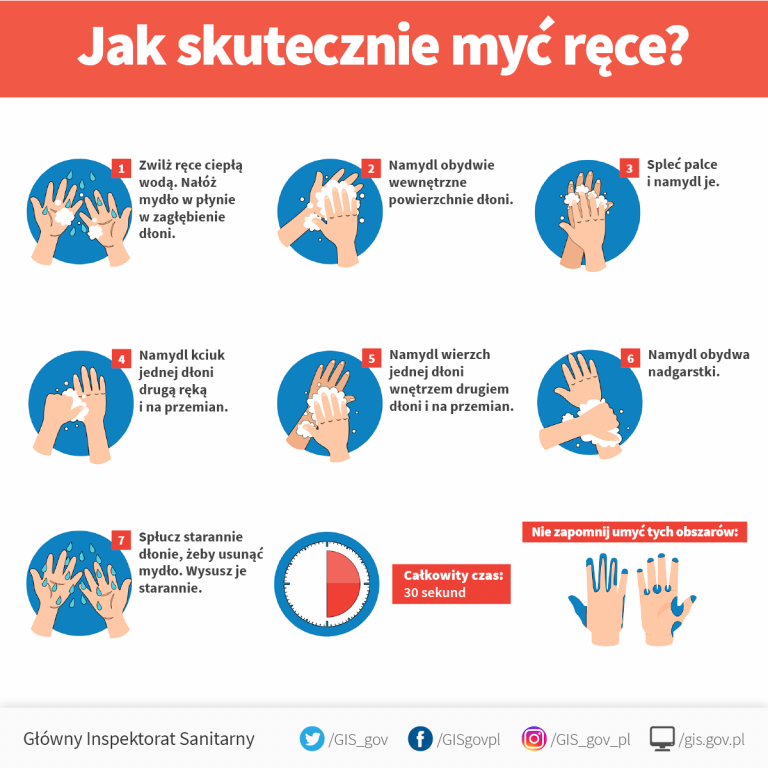 Jeśli stan zdrowia dziecka w trakcie pobytu w szkole  nagle się pogorszył, wystąpiła wysoka gorączka ,duszności lub ostry kaszel ,należy go położyć w pomieszczeniu zapewniającym izolację oddechową  (Punkcie Pierwszej Pomocy).                          Po przybyciu rodzica należy dokonać wywiadu . Dane na dzień 26.02.2020r. 16:58 GMTDane pochodzą ze strony WORDOMETER  www.worldometers.info/coronavirus/W związku z ryzykiem rozwoju epidemii wywołanej przez Covid-19 międzynarodowieksperci przypominają o podstawowych zasadach profilaktyki zakażeń:Jak najczęściej myj ręce, najlepiej używając mydła i wody albo preparatów odkażających zawierających alkohol, Kiedy kichasz lub kaszlesz będąc między ludźmi zakryj usta chusteczką lub swoim zgiętym łokciem, zaraz po tym wyrzuć chusteczkę i umyj ręce, Unikaj bliskiego kontaktu z osobami, które mają gorączkę i kaszlą, Jeśli masz gorączkę, kaszel i trudności z oddychaniem udaj się do lekarza, powiedz mu o ewentualnych, odbytych wcześniej dalekich podróżach, Unikaj bliskiego kontaktu z żywymi zwierzętami przebywając na terenach, gdzie odnotowano przypadki zakażenia nowym koronawirusem, Unikaj konsumpcji surowego lub niedogotowanego mięsa oraz mleka, a także dbaj o higienę miejsc, w których używa się surowego mięsa czy podrobów, Jeśli podróżujesz do Azji, lub innego kraju obciążonego wirusem ,unikaj bliskiego kontaktu z osobami chorymi, zwłaszcza z objawami ze strony układu oddechowego; unikaj odwiedzania bazarów lub innych miejsc, w których znajdują się żywe lub martwe zwierzęta i ptaki; unikaj kontaktu ze zwierzętami, ich wydalinami lub odchodami oraz przestrzegaj zasad higieny rąk. Unikaj  miejsc publicznych i zatłoczonychPrzy kontakcie z osobą chorą używaj maseczek ochronnychPodczas przejazdu  środkami  komunikacji miejskiej również używaj maseczek ochronnych Europejskie Centrum Kontroli Chorób w dniu 26.02.2020r. stwierdziło, że ryzyko rozprzestrzenienia się wirusa jest średnie do wysokiego i jest podejrzenie, że wirus może przenosić się z osoby na osobę nie tylko w sytuacji, gdy ktoś wrócił z Chin, lub innego rejonu obciążonego wirusem covid-19 , ale również mamy już wtórne ognisko, czyli zarażają się ludzie ,którzy nigdy w Chinach nie byli.W związku z tym Dyrektor szkoły  zastrzega wprowadzenie innych rozwiązań organizacyjno –zapobiegawczych  w celu minimalizacji przenoszenia się wirusa COVID 19 w miarę rozwoju rozprzestrzeniania  się zachorowań zgodnie z zaleceniami WHO, GIS i Polskiego Resortu Zdrowia.                                                                                              Z poważaniem:                                                                                                                           Starszy  Specjalista ds. BHP/Auditor Systemu HACCP                                                                                                                                    Hazard Analysis and Critical Control Point                                                                                                     Data Protection Officer (DPO)                                                                                                           Artur Domagała                                                                                                   Systemu  Zarządzania                                                                                                                            Bezpieczeństwem i Higieną Pracy  PN-N 18001:2004                                                                                                                                       certyfikat nr DA / BHP-PK-K-03/ S /2007                                                                                                                                  wydany przez Polskie Centrum Badań i Certyfikacji                                                                                                                                  r.c. European Organization  for Quality (EOQ)   wszystkie kraje
wszystkie przypadkinoweprzypadki zmarlinowo zmarliost.doba   wyleczeniStan    krytyczny Stan    krytyczny China 78,514+450 2,747 +32 32,954 8,346 S. Korea 1,766+505 13 +1 24 18 Diamond Princess 7054 10 36 Italy 655+185 17 +5 45 35 Iran 245+106 26 +7 54 Japan 207+35 4 +1 32 13 Singapore 96+3 66 7 Hong Kong 92+3 2 18 6 USA 606 Kuwait 43+17 Germany 41+14 15 2 Thailand 4022 2 Bahrain 33Taiwan 321 5 1 Australia 2315 Malaysia 2220 U.A.E. 19+6 5 2 France 182 11 1 Spain 17+4 2 2 Vietnam 1616 U.K. 15+2 8 Canada 123 Macao 106 Iraq 6+1 Oman 6+2 Switzerland 6+5 Philippines 31 2 Austria 3+1 Croatia 3Greece 3+2 India 33 Israel 3+1 Lebanon 3+1 Finland 21 Pakistan 2Russia 22 Sweden 2Afghanistan 1Algeria 1Belgium 11 Brazil 1Cambodia 11 Denmark 1+1 Egypt 11 Estonia 1+1 Georgia 1North Macedonia 1Nepal 11 Norway 1Romania 1Sri Lanka 11 